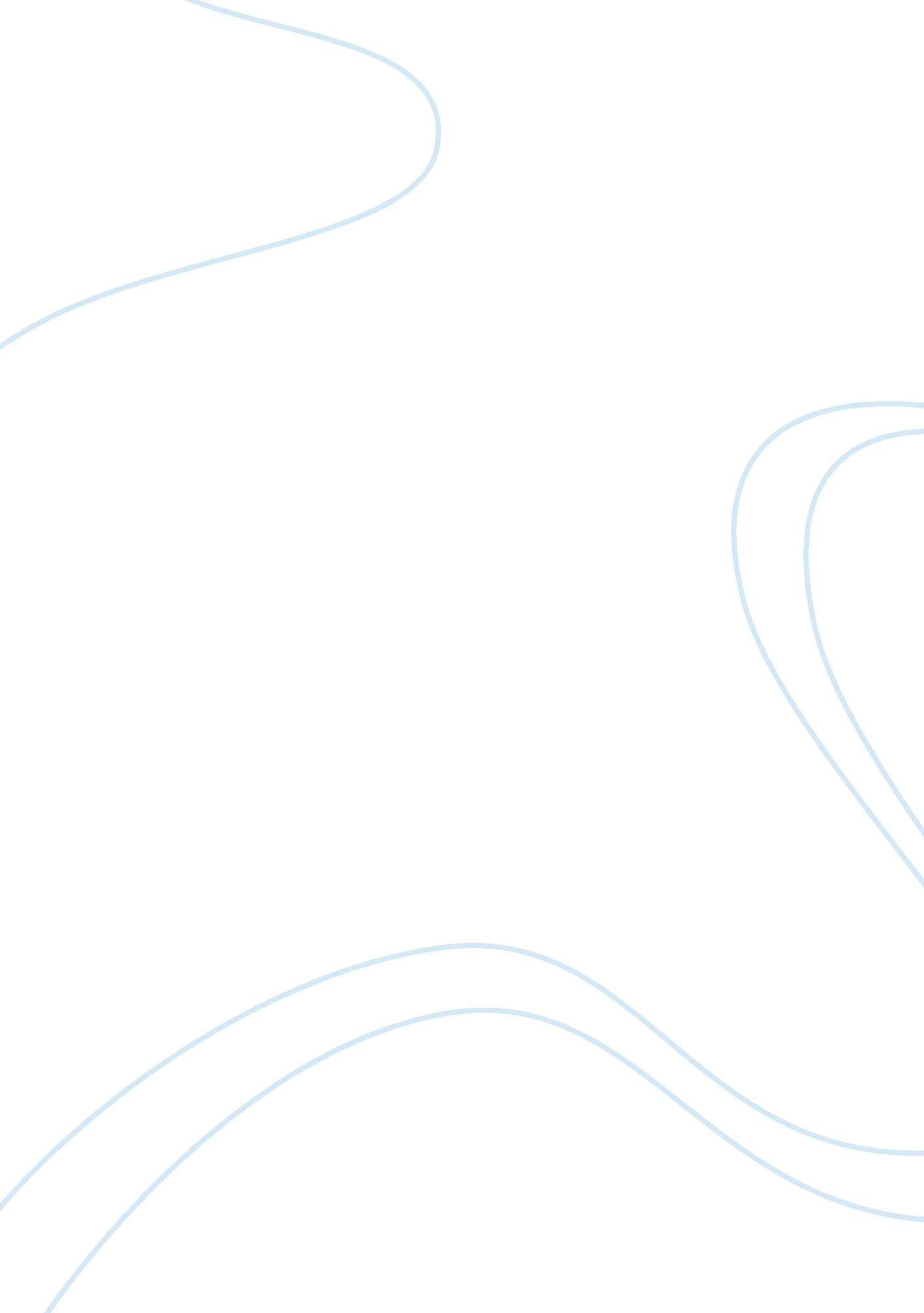 Delicate transactions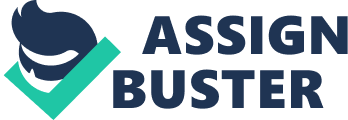 DELICATE TRANSACTIONS In the present world scenario utmost importance is given to human rights. Under United Nations resolution human rights to every citizen of every country should be considered as an important factor. It's every country's responsibility to protect its citizen's basic human rights. Human rights violation should be considered as a serious offence, legal and appropriate action should be taken against those who violate these rights. In 1948 some states signed Universal Declaration of Human Rights. According to this men and women have equal rights but ironically none of the states that signed haven't provided any equal rights to women. Racial abuse is a serious offence and should be dealt with serious punishments. 
In US the Hispanics are the largest immigrants. They migrated from the neighboring country Mexico And other Latin countries. Since these countries were not as developed as US and their socio-economic structure was on decline, many of the citizens were forced to migrate to US. In US, Hispanic immigrants have less education and less skill set, even among Hispanic women also. Apart from other groups these Hispanics have less human capital, so they have very less employers in their group and it is indirectly affecting their economic status and social environment also. 
Gender inequality was always prevailed among the Hispanics. Since they were not the major community and further more they were immigrants, they had to face the brunt of racial abuse. One of the reasons of racial abuse was, fear among the US citizens was losing the jobs to these immigrants. Since the Hispanics were ready to work for fewer wages there always lies the danger of losing jobs. 
Most of the Hispanics were less unskilled or semi-skilled. This makes them of losing jobs very often. This brings more responsibilities on average Hispanic women. Now she has to work outside to meet the daily requirements and look after the family. 
In Hispanic community, very less skill level people are there and job opportunities are more in the manufacturing sector, women and racial or ethnic minorities are less to posses the human capital and its characteristics are associated in its job opportunities. To get a job one has to be skilled in a particular area. Every company looks for an ideal candidate who should be an asset to the company and should not become a liability. 
Hispanic groups earn less compare to whites. So which is different wages for each category or group. In cultural context Hispanic women are not allowed to grow in their career life or in personal life, they prefer not to work outside the home. Compared to Hispanics the Whites are more liberal and enjoys gender equality provided by the US constitutional laws. Whatever the reasons there still exists inequality among these groups. 
Reference 
Fernandez Kelly and Maria Patricia. " Delicate Transactions: Gender, 
Home, and Employment among Hispanic Women." Uncertain Terms: 
Negotiating Gender in American Culture. Boston: Beacon Press. 
1991. 